Егоренков Яков ОсиповичГод рождения: __.__.1911 
№ наградного документа: 179 
дата наградного документа: 06.11.1985№ записи: 1511696111Орден Отечественной войны II степени 

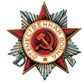 